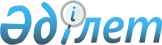 О проекте Закона Республики Казахстан "О внесении изменений и дополнений в некоторые законодательные акты Республики Казахстан по вопросам поддержки использования возобновляемых источников энергии"Постановление Правительства Республики Казахстан от 30 сентября 2011 года № 1127      Правительство Республики Казахстан ПОСТАНОВЛЯЕТ:

      внести на рассмотрение Мажилиса Парламента Республики Казахстан проект Закона Республики Казахстан "О внесении изменений и дополнений в некоторые законодательные акты Республики Казахстан по вопросам поддержки использования возобновляемых источников энергии".      Премьер-Министр

      Республики Казахстан                       К. МасимовПроект ЗАКОН РЕСПУБЛИКИ КАЗАХСТАН О внесении изменений и дополнений в некоторые законодательные

акты Республики Казахстан по вопросам поддержки использования

возобновляемых источников энергии      Статья 1. Внести изменения и дополнения в следующие законодательные акты Республики Казахстан:

      1. В Кодекс Республики Казахстан об административных правонарушениях от 30 января 2001 года (Ведомости Парламента Республики Казахстан, 2001 г., № 5-6, ст. 24; № 17-18, ст. 241; № 21-22, ст. 281; 2002 г., № 4, ст. 33; № 17, ст. 155; 2003 г., № 1-2, ст. 3; № 4, ст. 25; № 5, ст. 30; № 11, ст. 56, 64, 68; № 14, ст. 109; № 15, ст. 122, 139; № 18, ст. 142; № 21-22, ст. 160; № 23, ст. 171; 2004 г., № 6, ст. 42; № 10, ст. 55; № 15, ст. 86; № 17, ст. 97; № 23, ст. 139, 140; № 24, ст. 153; 2005 г., № 5, ст. 5; № 7-8, ст. 19; № 9, ст. 26; № 13, ст. 53; № 14, ст. 58; № 17-18, ст. 72; № 21-22, ст. 86, 87; № 23, ст. 104; 2006 г., № 1, ст. 5; № 2, ст. 19, 20; № 3, ст. 22; № 5-6, ст. 31; № 8, ст. 45; № 10, ст. 52; № 11, ст. 55; № 12, ст. 72, 77; № 13, ст. 85, 86; № 15, ст. 92, 95; № 16, ст. 98, 102; № 23, ст. 141; 2007 г., № 1, ст. 4; № 2, ст. 16, 18; № 3, ст. 20, 23; № 4, ст. 28, 33; № 5-6, ст. 40; № 9, ст. 67; № 10, ст. 69; № 12, ст. 88; № 13, ст. 99; № 15, ст. 106; № 16, ст. 131; № 17, ст. 136, 139, 140; № 18, ст. 143, 144; № 19, ст. 146, 147; № 20, ст. 152; № 24, ст. 180; 2008 г., № 6-7, ст. 27; № 12, ст. 48, 51; № 13-14, ст. 54, 57, 58; № 15-16, ст. 62; № 20, ст. 88; № 21, ст. 97; № 23, ст. 114; № 24, ст. 126, 128, 129; 2009 г., № 2-3, ст. 7, 21; № 9-10, ст. 47, 48; № 13-14, ст. 62, 63; № 15-16, ст. 70, 72, 73, 74, 75, 76; № 17, ст. 79, 80, 82; № 18, ст. 84, 86; № 19, ст. 88; № 23, ст. 97, 115, 117; № 24; ст. 121, 122, 125, 129, 130, 133, 134; 2010 г., № 1-2, ст. 1, 4, 5, № 5, ст. 23; № 7, ст. 28, 32; № 8, ст. 41; № 9, ст. 44; № 11, ст. 58; № 13, ст. 67; № 15, ст. 71; № 17-18, ст. 112, 114; № 20-21, ст. 119; № 22, ст. 128, 130; № 24, ст. 146, 149; 2011 г., № 1, ст. 2, 3, 7, 9; № 2, ст. 19, 25, 26, 28; № 3, ст. 32; № 6, ст. 50; № 8, ст. 64; № 11, ст. 102; Закон Республики Казахстан от 15 июля 2011 года "О внесении изменений и дополнений в некоторые законодательные акты Республики Казахстан по вопросам совершенствования разрешительной системы", опубликованный в газетах "Егемен Қазақстан" и "Казахстанская правда" 30 июля 2011 г.; Закон Республики Казахстан от 21 июля 2011 года "О внесении изменений и дополнений в некоторые законодательные акты Республики Казахстан по вопросам совершенствования внешнего государственного финансового контроля", опубликованный в газетах "Егемен Қазақстан" и "Казахстанская правда" 6 августа 2011 г.; Закон Республики Казахстан от 21 июля 2011 года "О внесении изменения и дополнений в некоторые законодательные акты Республики Казахстан по вопросам электронных денег", опубликованный в газетах "Егемен Қазақстан" и "Казахстанская правда" 6 августа 2011 г.; Закон Республики Казахстан от 21 июля 2011 года "О внесении изменений и дополнений в некоторые законодательные акты Республики Казахстан по вопросам налогообложения", опубликованный в газетах "Егемен Қазақстан" и "Казахстанская правда" 6 августа 2011 г.; Закон Республики Казахстан от 22 июля 2011 года "О внесении изменений и дополнений в некоторые законодательные акты Республики Казахстан по вопросам миграции населения", опубликованный в газетах "Егемен Қазақстан" и "Казахстанская правда" 6 августа 2011 г.; Закон Республики Казахстан от 22 июля 2011 года "О внесении изменений и дополнений в некоторые законодательные акты Республики Казахстан по вопросам жилищных отношений", опубликованный в газетах "Егемен Қазақстан" и "Казахстанская правда" 6 августа 2011 г.):

      1) абзац первый части первой статьи 224-1 изложить в следующей редакции:

      "1. Неисполнение и (или) ненадлежащее исполнение установленной законодательством Республики Казахстан в области поддержки использования возобновляемых источников энергии обязанности покупать электрическую энергию, производимую соответствующими энергопроизводящими организациями, использующими возобновляемые источники энергии, - ".

      2. В Земельный кодекс Республики Казахстан от 20 июня 2003 года (Ведомости Парламента Республики Казахстан, 2003 г., № 13, ст. 99; 2005 г., № 9, ст. 26; 2006 г., № 1, ст. 5; № 3, ст. 22; № 11, ст. 55; № 12, ст. 79, 83; № 16, ст. 97; 2007 г., № 1, ст. 4; № 2, ст. 18; № 14, ст. 105; № 15, ст. 106, 109; № 16, ст. 129; № 17, ст. 139; № 18, ст. 143 № 20, ст. 152; № 24, ст. 180; 2008 г., № 6-7, ст. 27; № 15-16, ст. 64; № 21, ст. 95; № 23, ст. 114; 2009 г., № 2-3, ст. 18; № 13-14, ст. 62; № 15-16, ст. 76; № 17, ст. 79; № 18, ст. 84, 86; 2010 г., № 5, ст. 23; № 24, ст. 146; 2011 г., № 1, ст. 2; № 5, ст. 43; № 6, ст. 49, 50; № 11, ст. 102; Закон Республики Казахстан от 15 июля 2011 года "О внесении изменений и дополнений в некоторые законодательные акты Республики Казахстан по вопросам совершенствования разрешительной системы", опубликованный в газетах "Егемен Қазақстан" и "Казахстанская правда" 30 июля 2011 г.; Закон Республики Казахстан от 20 июля 2011 года "О внесении изменений и дополнений в некоторые законодательные акты Республики Казахстан по вопросам регулирования земельных отношений", опубликованный в газетах "Егемен Қазақстан" и "Казахстанская правда" 6 августа 2011 г.; Закон Республики Казахстан от 21 июля 2011 года "О внесении изменений и дополнений в некоторые законодательные акты Республики Казахстан по вопросам специальных экономических зон", опубликованный в газетах "Егемен Қазақстан" и "Казахстанская правда" 6 августа 2011 г.):

      1) статью 90 изложить в следующей редакции:

      "Статья 90. Ограничение изъятия земель отдельных категорий

      Изъятие орошаемых сельскохозяйственных угодий, земель опытных полей научно-исследовательских и учебных заведений сельскохозяйственного, биологического и ирригационно-мелиоративного, рыбохозяйственного профиля, лесного и водного фондов допускается только в исключительных случаях, связанных с созданием и расширением особо охраняемых природных территорий, выполнением международных обязательств, обнаружением под участком месторождения ценных полезных ископаемых, строительством дорог, объектов по использованию возобновляемых источников энергии, линий электропередачи, линий связи и магистральных трубопроводов, инженерно-коммуникационных сетей общего пользования населенных пунктов, а также объектов, имеющих государственное значение, при отсутствии других вариантов возможного их размещения.".

      3. В Закон Республики Казахстан от 9 июля 1998 года "О естественных монополиях и регулируемых рынках" (Ведомости Парламента Республики Казахстан, 1998 г., № 16, ст. 214; 1999 г., № 19, ст. 646; 2000 г., № 3-4, ст. 66; 2001 г., № 23, ст. 309; 2002 г., № 23-24, ст. 193; 2004 г., № 14, ст. 82; № 23, ст. 138, 142; 2006 г., № 2, ст. 17; № 3, ст. 22; № 4, ст. 24; № 8, ст. 45; № 13, ст. 87; 2007 г., № 3, ст. 20; № 19, ст. 148; 2008 г., № 15-16, ст. 64; № 24, ст. 129; 2009 г., № 11-12, ст. 54; № 13-14, ст. 62; № 18, ст. 84; 2010 г., № 5, ст. 20, 23; 2011 г., № 1, ст. 2; № 11, ст. 102; Закон Республики Казахстан от 15 июля 2011 года "О внесении изменений и дополнений в некоторые законодательные акты Республики Казахстан по вопросам совершенствования разрешительной системы", опубликованный в газетах "Егемен Қазақстан" и "Казахстанская правда" 30 июля 2011 г.; Закон Республики Казахстан от 20 июля 2011 года "О внесении изменения в Закон Республики Казахстан "О естественных монополиях и регулируемых рынках", опубликованный в газетах "Егемен Қазақстан" и "Казахстанская правда" 27 июля 2011 г.; Закон Республики Казахстан от 22 июля 2011 года "О внесении изменений и дополнений в некоторые законодательные акты Республики Казахстан по вопросам жилищных отношений", опубликованный в газетах "Егемен Қазақстан" и "Казахстанская правда" 6 августа 2011 г.):

      1) пункт 4-1 статьи 18-4 изложить в следующей редакции: "4-1. Покупка электрической и (или) тепловой энергии у энергопроизводящей организации, использующей возобновляемые источники энергии, осуществляется в соответствии с законодательством Республики Казахстан в области поддержки использования возобновляемых источников энергии.".

      4. В Закон Республики Казахстан от 9 июля 2004 года "Об электроэнергетике" (Ведомости Парламента Республики Казахстан, 2004 г., № 17, ст. 102; 2006 г., № 3, ст. 22; № 7, ст. 38; № 13, ст. 87; № 24, ст. 148; 2007 г., № 19, ст. 148; 2008 г., № 15-16, ст. 64; № 24, ст. 129; 2009 г., № 13-14, ст. 62; № 15-16, ст. 74; № 18, ст. 84; 2010 г., № 5, ст. 23; 2011 г., № 1, ст. 2; № 5, ст. 43; № 11, ст. 102; Закон Республики Казахстан от 15 июля 2011 года "О внесении изменений и дополнений в некоторые законодательные акты Республики Казахстан по вопросам совершенствования разрешительной системы", опубликованный в газетах "Егемен Қазақстан" и "Казахстанская правда" 30 июля 2011 г.; Закон Республики Казахстан от 22 июля 2011 года "О внесении изменений и дополнений в некоторые законодательные акты Республики Казахстан по вопросам жилищных отношений", опубликованный в газетах "Егемен Қазақстан" и "Казахстанская правда" 6 августа 2011 г.):

      1) статью 1 дополнить подпунктом 29-1) следующего содержания:

      "29-1) электрические сети - совокупность подстанций, распределительных устройств и соединяющих их линий электропередач, предназначенных для передачи и распределения электрической энергии;";

      2) подпункт 4) пункта 2 статьи 10 исключить;

      3) абзац первый пункта 3 статьи 12 изложить в следующей редакции:

      "3. Энергопроизводящие организации, за исключением энергопроизводящих организаций, использующих возобновляемые источники энергии, обязаны:";

      4) в статье 13:

      пункт 1-1 изложить в следующей редакции:

      "1-1. Региональные электросетевые компании, к электрическим сетям которых непосредственно подключены объекты по использованию возобновляемых источников энергии, обязаны покупать в полном объеме электрическую энергию, производимую соответствующими энергопроизводящими организациями, использующими возобновляемые источники энергии, для компенсации нормативных технических потерь электрической энергии в своих сетях в объеме не более пятидесяти процентов размера этих потерь.

      В случае превышения объема производства электрической энергии энергопроизводящими организациями, использующие возобновляемые источники энергии пятидесяти процентов размера нормативных технических потерь соответствующей региональной электросетевой компании оставшийся объем этой электрической энергии обязан покупать системный оператор для компенсации нормативных технических потерь электрической энергии в национальной электрической сети.";

      подпункт 1) пункта 3-1 изложить в следующей редакции:

      "1) потребителям, энергоснабжающим организациям, энергопередающим организациям (для компенсации нормативных технических потерь электрической энергии в собственных сетях и на хозяйственные нужды) и на экспорт на основе договоров, заключаемых на рынке децентрализованной купли-продажи электрической энергии;".

      5. В Закон Республики Казахстан от 4 июля 2009 года "О поддержке использования возобновляемых источников энергии" (Ведомости Парламента Республики Казахстан, 2009 г., № 13-14, ст. 61; 2011 г., № 11, ст. 102; Закон Республики Казахстан от 15 июля 2011 года "О внесении изменений и дополнений в некоторые законодательные акты Республики Казахстан по вопросам совершенствования разрешительной системы", опубликованный в газетах "Егемен Қазақстан" и "Казахстанская правда" 30 июля 2011 г.):

      1) статью 1 изложить в следующей редакции:

      "Статья 1. Основные понятия, используемые в настоящем Законе

      1) возобновляемые источники энергии - источники энергии, непрерывно возобновляемые за счет естественно протекающих природных процессов, включающие в себя следующие виды: энергия солнечного излучения, энергия ветра, гидродинамическая энергия воды; геотермальная энергия: тепло грунта, грунтовых вод, рек, водоемов, а также антропогенные источники первичных энергоресурсов: биомасса, биогаз и иное топливо из органических отходов, используемые для производства электрической и (или) тепловой энергии.

      К возобновляемым источникам энергии, использующим гидродинамическую энергию воды, относятся малые гидроэлектростанции;

      2) энергопроизводящая организация, использующая возобновляемые источники энергии - юридическое лицо, осуществляющее производство электрической и (или) тепловой энергии с использованием возобновляемых источников энергии;

      3) объект по использованию возобновляемых источников энергии - энергетический комплекс, предназначенный для производства электрической и (или) тепловой энергии с использованием возобновляемых источников энергии;

      4) заказчик (инвестор) - лицо, имеющее намерение и (или) приступившее к реализации проекта строительства объекта по использованию возобновляемых источников энергии;

      5) уполномоченный орган - государственный орган, осуществляющий руководство в области поддержки использования возобновляемых источников энергии;

      6) малая гидроэлектростанция (малая ГЭС) - комплекс взаимосвязанного оборудования и сооружений, предназначенных для преобразования гидродинамической энергии воды в электрическую энергию малой мощности (до 35 МВт) и работающий без регулирования стока реки;

      7) нормативные технические потери электрической энергии - значения технологического расхода электрической энергии при ее передаче и распределении по электрическим сетям утвержденные в порядке, установленном законодательством Республики Казахстан о естественных монополиях и регулируемых рынках.";

      2) подпункт 3) статьи 4 изложить в следующей редакции: "3) предоставление юридическим лицам, осуществляющим проектирование, строительство и эксплуатацию объектов по использованию возобновляемых источников энергии, инвестиционных преференций в соответствии с законодательством Республики Казахстан об инвестициях;"; 3)в статье 5:

      в подпункте 5) слово "энергии." заменить словом "энергии;";

      дополнить подпунктами 6), 7) и 8) следующего содержания:

      "6) утверждает порядок покупки электрической энергии у энергопроизводящих организаций, использующих возобновляемые источники энергии и типовую форму договора купли-продажи электрической энергии, произведенной объектами по использованию возобновляемых источников энергии;

      7) утверждает правила определения фиксированных тарифов на поставку энергии, производимой объектами по использованию возобновляемых источников энергии;

      8) утверждает и пересматривает фиксированные тарифы на поставку энергии, производимой объектами по использованию возобновляемых источников энергии.";

      4) в статье 6:

      подпункт 6) исключить;

      подпункт 10) изложить в следующей редакции:

      "10) разрабатывает порядок покупки электрической энергии у энергопроизводящих организаций, использующих возобновляемые источники энергии и типовую форму договора купли-продажи электрической энергии, произведенной объектами по использованию возобновляемых источников энергии;";

      в подпункте 12) слово "энергии." заменить словом "энергии;";

      дополнить подпунктами 13), 14) и 15) следующего содержания:

      "13) разрабатывает правила определения фиксированных тарифов на поставку энергии, производимой объектами по использованию возобновляемых источников энергии;

      14) разрабатывает фиксированные тарифы на поставку энергии, производимой объектами по использованию возобновляемых источников энергии;

      15) ведет учет и публикует на ведомственном интернет-ресурсе перечень энергопроизводящих организаций, использующих возобновляемые источники энергии.";

      5) подпункт 3) статьи 7 изложить в следующей редакции:

      "3) согласовывают проекты строительства объектов по использованию возобновляемых источников энергии для производства тепловой энергии для общей системы теплоснабжения.";

      6) статью 8 изложить в следующей редакции:

      "Статья 8. Поддержка при проектировании и строительстве

                 объектов по использованию возобновляемых источников

                 энергии

      1. Местные исполнительные органы областей, города республиканского значения и столицы:

      1) при разработке планов, экономических и социальных программ развития области, города республиканского значения и столицы учитывают отраслевые (секторальные) программы развития и использования возобновляемых источников энергии;

      2) резервируют и предоставляют земельные участки для строительства объектов по использованию возобновляемых источников энергии в соответствии с земельным законодательством Республики Казахстан и планом (программой) их размещения. В случае резервирования или предоставления земельного участка для заказчика (инвестора) местные исполнительные органы письменно уведомляют об этом уполномоченный орган в течении десяти рабочих дней со дня принятия такого решения.

      2. Заказчик (инвестор), реализующий проект строительства объекта по использованию возобновляемых источников энергии, вправе заключить предварительный договор купли-продажи электрической и (или) тепловой энергии с энергопередающей и (или) энергоснабжающей организацией, с которой планирует заключить договор купли-продажи электрической и (или) тепловой энергии. Правила заключения предварительного договора купли- продажи электрической и (или) тепловой энергии с энергопередающей и (или) энергоснабжающей организацией определяются Правительством Республики Казахстан";

      7) дополнить статьей 8-1 следующего содержания:

      "Статья 8-1. Фиксированный тариф на поставку энергии,

                   производимую объектами по использованию

                   возобновляемых источников энергии

      1. Фиксированный тариф на поставку энергии, производимую объектами по использованию возобновляемых источников энергии - фиксированная величина тарифа, утвержденная Правительством Республики Казахстан для энергии, поставляемой в электрические сети общего пользования объектом по использованию возобновляемых источников энергии.

      2. Фиксированные тарифы на поставку энергии, производимой объектами по использованию возобновляемых источников энергии, устанавливаются для определенных видов возобновляемых источников энергии на срок, определяемый Правительством Республики Казахстан.

      3. Утвержденные фиксированные тарифы на поставку энергии, производимой объектами по использованию возобновляемых источников энергии, ежегодно индексируются с учетом инфляции, в порядке определяемом Правительством Республики Казахстан.

      4. Фиксированный тариф на поставку энергии, производимой объектом по использованию возобновляемых источников энергии, применяется с момента заключения договора купли-продажи электрической энергии с энергопередающей организацией по фиксированному тарифу, утвержденному на соответствующий финансовый год.

      5. Фиксированные тарифы на поставку энергии, производимой объектами по использованию возобновляемых источников энергии, пересматриваются Правительством Республики Казахстан с учетом достижения целевых показателей, изложенных в стратегических и программных документах Республики Казахстан, и необходимости обеспечения инвестиционной привлекательности отрасли.

      6. Положения настоящего Закона в части фиксированных тарифов и вопросов, связанных с ними, распространяются на вновь вводимые объекты по использованию возобновляемых источников энергии, а также реконструируемые с заменой более пятидесяти процентов балансовой стоимости существующего основного генерирующего оборудования на эффективное.";

      8) статью 9 изложить в следующей редакции:

      "Статья 9. Поддержка при продаже электрической и (или) тепловой

                 энергии, произведенной с использованием

                 возобновляемых источников энергии

      1. Региональные электросетевые компании, к электрическим сетям которых непосредственно подключены объекты по использованию возобновляемых источников энергии, обязаны покупать в полном объеме электрическую энергию, производимую соответствующими энергопроизводящими организациями, использующими возобновляемые источники энергии, для компенсации нормативных технических потерь электрической энергии в своих сетях в объеме до пятидесяти процентов объема этих потерь.

      Статья 2. Настоящий Закон вводится в действие по истечении десяти календарных дней после его первого официального опубликования.      Президент

      Республики Казахстан
					© 2012. РГП на ПХВ «Институт законодательства и правовой информации Республики Казахстан» Министерства юстиции Республики Казахстан
				